                                                                                                                      CHAITANYA CREATIONS ALL INDIA TENNIS ASSOCIATION                                                                                                              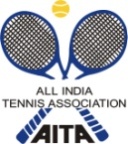 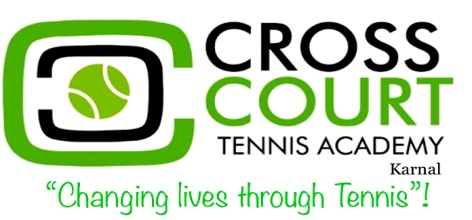 CROSS COURT-AITA National Ranking Tennis Championship Rs.50K for Men’s & Women’s 9TH JULY-2018                       ACCEPTANCE LIST (MENS) MAIN DRAW1. 34 YUGAL BANSAL 407046 7-Jul-99 (DL)  2. 36 AJAY MALIK 417007 16-Jan-03 (HR)  3. 42 DIGVIJAY SINGH MEHTA 400344 1-Aug-94 (HP)4. 51 SHIVAM DALMIA 410528 4-Jun-97 (DL)5. 70 HIMANSHU MOR 406697 4-Jan-01 (HR)6. 76 VAIBHAV KUNDU 414762 28-Jul-00 (HR)7. 79 SUNIL MALIK 417008 26-Oct-95 (HR)8. 82 NEERAJ YASHPAUL 414529 4-Sep-00 (CH)9. 90 SIDDARTH PONNALA 408128 31-Jul-98 (TS)10. 94 NIKSHEP RAVIKUMAR BALLEKERE 404644 17-Jan-98 (KA)11. 96 AKASH NANDWAL 409482 5-Feb-98 (MP)12. 104 RAGHAV JAISINGHANI 405581 20-Jan-98 (MP)13. 105 AAYUSH MINTRI 402074 24-Nov-95 (PB)14. 108 PAGALAVAN D 411346 11-Oct-94 (TN)15. 120 SHUBHAM GAJRAJ 417849 12-Oct-99 (RJ)16. 120 YASHDEEP SINGH DUGGAL 417160 28-Jan-00 (HR)17. 120 TARUN ANIRUDH CHILAKALAPUDI 407193 3-May-96 (TS)18. 132 YUGANK BHARDWAJ 413526 4-Jan-98 (HR)19. 132 ARCHIT JAIN 400002 23-Jan-93 (DL)20. 144 APUROOP PATLLOLA REDDY 405296 14-Apr-99 (TS)21. 155 EKLAVYA SINGH 409166 24-Apr-00 (JH)22. 155 SANKET TOMAR 407057 22-Aug-00 (DL)23. 173 AYUSH KHIRWAR 410598 11-Sep-98 (DL)24. 173 KARTIK SHARMA 407555 23-Jan-97 (DL)QUALIFYING25. 173 PURU UPADHYAY 408672 30-Apr-96 (GJ) 26.185 RISHI RAJ KESHARI 411142 9-Sep-00 (UP)27. 194 YASHDEEP GAHLOT 414741 11-Mar-00 (DL)28. 194 LAKSHYA GUPTA 408214 29-Sep-00 (UP)29. 194 SOURABH SEHRAWAT 417367 26-May-01 (DL)30. 205 MRITUNJAY SINGH 405415 19-Jan-99 (UP)31. 219 AAKASH AHLAWAT 414441 3-Apr-02 (HR)32. 219 RITVIK KASHYAP 408638 9-Sep-99 (DL)33. 219 ANKUSH MISHRA 410833 3-Mar-98 (PB)34. 219 ADITYA VARDHAN ROY CHOWDHURY 412114 1-Feb-02 (WB)35. 219 YUVRAJ CHAUDHARY 414874 8-Sep-87 (UK)36. 219 AMAN B PATEL 408332 27-Jun-00 (GJ)37. 219 AJINKYA N BACHHAV 404567 11-Apr-95 (MH)38. 219 ANURAG MISHRA 415416 2-Jul-97 (UP)39. 241 ASHUTOSH SHARMA 413454 15-Aug-94 (GJ)40. 241 SIDDHANT MAHALA 413630 21-Feb-99 (RJ)41. 261 DIVESH GAHLOT 414748 1-Jan-03 (HR)42. 261 KAVISH KATHURIA 410328 1-Nov-99 (DL)43. 261 NIKLESH KANOJIA 418210 1-Sep-94 (MP)44. 275 SAWAN MALIK 416394 5-Nov-99 (HR)45. 275 PRESTON V VAZ 408725 2-May-97 (MH)46. 305 MAYANK YADAV 405989 11-Jan-97 (DL)47. 305 UDIT KAMBOJ 413235 2-May-01 (HR)48. 342 DAMAN SINGH ATWAL 423450 5-Apr-99 (RJ)49. 342 MOHAMMAD ARHAM SIDDIQUI 426539 29-Oct-97 (UP)50. 342 SHAURYA PIPLANI 413942 2-Aug-01 (DL)51. 367 BHARAT 424496 15-May-01 (HR)52. 410 HARSHIT YADAV 410162 11-Jan-01 (DL)53. 470 KESHAV RATHI 425354 31-Aug-02 (HR)54. 470 MAYANK KRISHATRE 404544 19-Jan-95 (DL)55. 470 ALBERT JAMES 424296 17-Jul-95 (MP)56. 470 ANKIT JAISWAL 423466 18-Mar-01 (PB)57. 470 GULBIR SINGH TOMAR 423829 21-Aug-89 (UP)58.AKHILENDRAN 41456659.NAKUL KUMBRIA 40802260.PREET KUMAR SINGH LEKH 43082061.ANKIT ALAN 43056062.M D ASIF 42787063.SAVNEET SINGH BAJWA 41377864.KARTIK PARHAR 41759465.SIMON SHASTRI 42032566.GAGAN KUMAR BANODHE 43182067.ISHANT GUPTA  43183968.AMBITIOUS GOLDSMITH 41747469.NITANT 42576770.SIDDHANT SINGH 43173971.ANSHUK KUMAR 43175372.AKASH KUMAR R.NO 53895                           ACCEPTANCE LIST (WOMENS)MAIN DRAW1. 37 SEERAT PANNU KAUR 412479 3-Apr-99 (PB)2. 41 NEERU RAPRIA 413770 7-Aug-00 (HR)3. 55 ANUPREET BEDI 403940 22-Nov-97 (DL)4. 62 ANAAM ALMAS 413791 12-May-00 (OD)5. 65 DEEPSHIKHA SAW 413940 7-Oct-99 (GJ)6. 65 MEDHAVI SINGH 412097 3-May-02 (BR)7. 72 NIKITA BISHNOI 406986 12-Oct-96 (CH)8. 78 ADRIJA BISWAS 413868 3-Jan-00 (WB)9. 79 SINHA SANJAY KOSAMBI 419053 23-Jan-98 (GJ)10. 82 NISHA RANI 409842 1-Oct-01 (HR)11. 98 SHILPI SWARUPA DAS 411267 20-Oct-97 (OD)12. 100 SHEFALI ARORA 414464 27-Sep-01 (DL)13. 118 SHIVANI DALAL 417029 22-Mar-97 (HR)14. 118 ASHNA KAPOOR 417171 24-Oct-01 (DL)15. 118 PRIYAM KUMARI 415106 30-Apr-98 (BR)16. 118 RITIKA YADAV 418222 10-Jan-99 (HR)17. 131 TANYA PALTA 420184 1-Jan-00 (DL)18. 140 AASHI KAPOOR 424026 14-Oct-99 (UP)19. 143 KAVYA KHIRWAR 416026 22-Apr-03 (DL)20. 153 GURLEEN SINGH 411025 18-Jul-98 (PB)21. 171 SANJANA AIE REDDY 415022 7-Dec-02 (TS)22. 219 AAKRITI TRIPATHI 417464 1-Mar-99 (UP)23. 219 GARVITA DUTTA 416324 23-May-00 (RJ)24. 219 ANANYA YADAV 413805 12-Mar-03 (WB)QUALIFYING25. 219 KANISHKA SHARMA 415923 17-Aug-99 (RJ)26. 250 ASHPREET KAUR BAJWA 413777 2-Sep-01 (PB)27. 258 PRIYANKA SHARMA 429141 31-Mar-94 (HR)28. 258 DNYANADA PRASAD PATIL 412062 15-Feb-01 (MH)29. 258 SANYA YADAV 413804 23-Mar-02 (WB)30. 258 SUKHMANI SINGH 415412 23-Jun-01 (CH)31. 309 RITU OHLYAN 423167 26-Nov-01 (HR)32. 309 NISHA 426636 20-Dec-00 (RJ)33. 309 RAINA ZAFFAR 414625 2-Mar-01 (AS)34. 309 ISHITA SINGH 412240 9-Jan-02 (HR)35. 380 ANU MOAR 419444 12-Mar-00 (HR)36. 380 TANVI AHLAWAT 414417 21-May-02 (UP)37. 380 MANSI SHARMA 422441 16-Dec-02 (HR)38. 380 SIMRAN NEHA EKKA 420539 5-Dec-03 (OD)39. 380 SMITA BHARAT WALHEKAR 414424 3-Jan-03 (MH)40. 380 GAURI AGARWAL 414620 30-Aug-00 (DL)41.AARZOO GILL 42508242.IRAM ZAIDI 42611343.SHAMBHAVI TIWARI 41477344.SUNSKRITHI DHMERA 41745445.VRINDA SHARMA 41795646.MIRA MANCHANDA 42720147.RAVINA 42659248.GAURI JAISWAL 41634549.AMARJOT SINGH BUNDHEL 42712850..AKRITI SINGH 41625151..ADVANCY GOLDSMITH 41747352 .KUHOOATREY 41704353.KAVERI SAGAR 422361 (LATE ENTRY RECEIVED)54.VARDA ANAND 420356 (LATE ENTRY RECEIVED)55.ARSHA AHMED 423217 (LATE ENTRY RECEIVED)